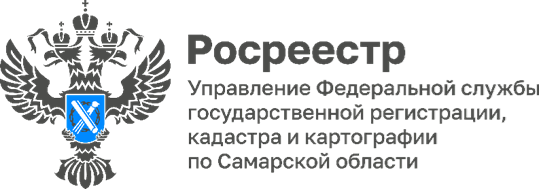 06.04.2023В Самарской области растет спрос на электронную регистрацию договоров долевого участияСегодня в Управлении Росреестра по Самарской области состоялся семинар-совещание с представителями компаний-застройщиков, а также представителем Министерства строительства Самарской области по вопросу подачи документов на осуществление учетно-регистрационных действий в электронном виде. Модераторами мероприятия от Управления стали начальник и заместитель начальника отдела регистрации долевого участия в строительстве Сергей Лазарев и Ольга Цветкова, начальник и заместитель начальника отдела регистрации недвижимости в электронном виде Дмитрий Кожевников и Сергей Изюмов. В совещании приняли участие ведущие застройщики, осуществляющие свою деятельность на территории города Самары.«Ориентируясь на запрос, в режиме реального времени мы создаем современные цифровые решения для граждан, бизнеса и органов власти, спрашиваем у профессиональных участников рынка о том, какие сервисы нужны для стабильного функционирования и развития отрасли. Результаты этой работы можно увидеть на практике. Показатель доли электронных договоров долевого участия за два года вырос в 2 раза (с 44% в 2020 году до 81% в 2022 году)», – отметила заместитель руководителя Росреестра, руководитель цифровой трансформации Елена Мартынова на пленарном заседании «Развитие жилищного строительства в Российской Федерации» в рамках Российской строительной недели – 2023.Показатели роста также наблюдаются и на территории Самарской области. Так, еще в январе 2023 года целевое значение показателя доли заявлений составляло 75%, однако уже в феврале данный показатель достиг 85%. В результате, за период январь – март 2023 года в Управление Росреестра по Самарской области поступило 1737 заявлений на регистрацию договоров долевого участия. Из них 1377 заявлений представлено в электронном виде, что составляет 79,3%. В рамках совещания были озвучены лидеры среди компаний-застройщиков, осуществляющих свою деятельность на территории города Самары по подаче документов на регистрацию договоров долевого участия в электронном виде. Среди них оказались:Группа компаний «Древо», «Вира-Капитал», СЗ «ГородА», «Унистройрегион», «Новое время» и «Офис-центр» со 100% подачи документов в электронном виде;ООО СЗ «Шард 63», ООО «Финстрой» с 97%;«Строй-Амонд», «Юниверс-Строй», «Вира-Плюс», «ГВ Девелопмент» и «Великран-инвест» с 90%-95%.В ходе встречи были затронуты вопросы постановки многоквартирных домов на кадастровый учет, а также проанализирована динамика подачи заявлений от застройщиков на регистрацию права собственности участников долевого строительства. «Сегодня закон предоставил нам возможность осуществлять регистрационные действия от лица наших клиентов без оформления доверенностей. Это значительно упрощает порядок подачи документов на регистрацию права собственности без участия самого участника долевого строительства. По сути, наш клиент, подписав акт приема-передачи, может не обращаться в МФЦ, сэкономив время. В довольно короткий срок, на электронную почту он получает выписку о зарегистрированном праве собственности. В результате, наш клиент остается доволен сотрудничеством с застройщиком. На постоянной связи с нами находятся сотрудники Росреестра и контролируют правильность представления таких заявлений на регистрацию права, что позволяет предотвратить нежелательные приостановления», – говорит участница семинара-совещания, представитель застройщика «Офис-центр» Татьяна Герасимова.На мероприятии были продемонстрированы пошаговые действия по формированию заявлений на регистрацию договоров долевого участия и регистрацию права собственности за участниками долевого строительства посредством портала Росреестра.Кроме того, состоялось обсуждение с застройщиками актуальных вопросов, связанных с подачей документов на государственную регистрацию договоров долевого участия, договоров уступки прав требований и дополнительных соглашений. Проведен анализ наиболее часто допускаемых ошибок при подаче документов. Таким образом, представители компаний-застройщиков получили ответы на все вопросы, связанные с осуществлением учетно-регистрационных действий.«Наша задача, в доступной форме разъяснить профессиональным участникам рынка, насколько важно использование сегодня цифровых решений. Семинары помогают ознакомится с новыми возможностями подачи документов в электронном виде, облегчая всю процедуру совокупной услуги, начиная с заключения договора долевого участия в электронном виде, до оформления права собственности после завершения строительства», –комментирует заместитель руководителя Управления Росреестра по Самарской области Татьяна Титова.  Материал подготовлен Управлением Росреестра по Самарской области